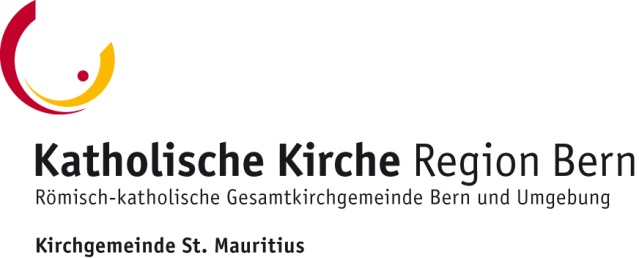 Frauengruppe, St. MauritiusLiebe Frauen und Interessiertewir besuchen am Donnerstag, 25. Juli 2019die Emmentaler Schaukäserei Affoltern, mit Käsefachgeschäft und Restaurant. Kommen Sie doch auch mit!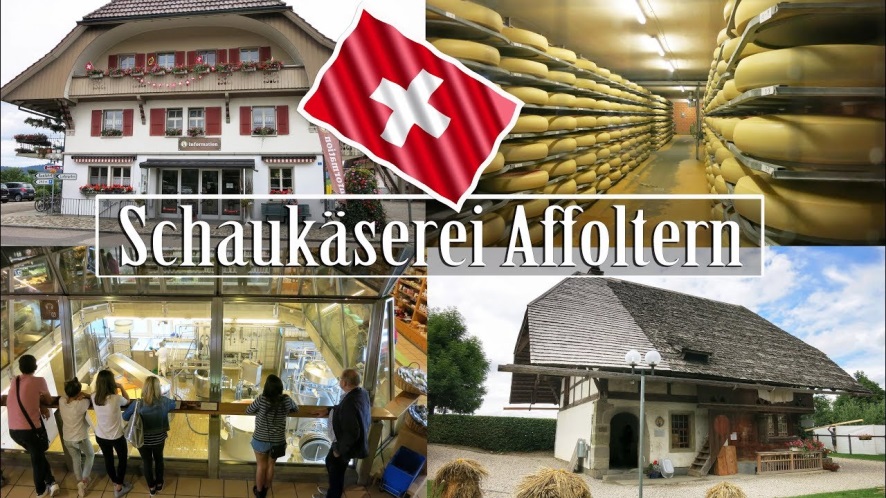 Wir reisen mit der Bahn via Burgdorf nach Hasle-Rüegsau, von dort nehmen wir den NFB-Bus nach Affoltern Dorf.ProgrammBesammlung:		13.10 Uhr  Treffpunkt Bahnhof BernAbfahrt:		13.20 Uhr  HB Bern, Gleis 13, S 4Ankunft:		13.57 Uhr  in Hasle-RüegsauAbfahrt:		14.02 Uhr  in Hasle-Rüegsau, NFB-BUS 471 nach Affoltern DorfAnkunft:		14.14 Uhr  Affoltern Dorf, ca. 2 Gehminuten zur SchaukäsereiBesichtigung:		nach freier Wahl, wer möchte kann Einkäufe tätigenRestaurantbesuch:	14.30 Uhr  reserviert für Frauengruppe, auf M. EggimannBillett:			Jede/r übernimmt die Fahrkosten und die Restaurant-Konsumation.Lösen:			ab Bern - via Hasle-Rüegsau - Affoltern Dorf- retour.Rückkehr:		16.39 Uhr  /  17.39 Uhr mit NFB-BUS ab Affoltern DorfAbfahrt:		17.01 Uhr  /  18.01 Uhr ab Hasle-Rüegsau Gleis 2, S 4Anmeldung erforderlich!   Bis 17. Juli 2019an: M. Eggimann, Anemonenweg 29, 3027 Bern, Tel. 031 991 75 88Auf Deine Teilnahme freuen wir uns. Für die Frauengruppe, M. Eggimann…………………………………………………………………………………Anmeldung für Besuch Schaukäserei Affoltern i. E., bis 17. Juli 2019an: M. Eggimann, Anemonenweg 29, 3027 BernName, Vorname:  ………………………………………………Telefon:  ……………………